UFO Led Umbrella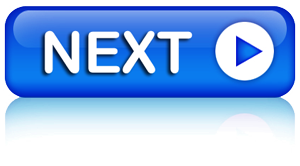 Catalogue§About Lego§About Our Products§Contact UsAbout Our LegoOur lego combined three English capital letters. U symbolizes our products, umbrella. F symbolizes designer’s name. And we use double circle to enclose them. This lego look like U.F.O model. And look carefully, it looks like a person face too! About Our ProductsCustomers can design umbrellas by themselves.You can have unique umbrellaCan choose favorite styles and LED light colorsTo develop your art talentContact UsIf you still have some questions want to ask us, you can write emails or call us. Thanks for your buying. Customers’ supporting are our power. We will continue to push off new styles and colors. Thank you!Email:www.ufoumbrella.com.twTelephone:(06)253-3131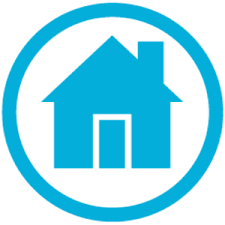 